Publicado en Madrid el 24/05/2023 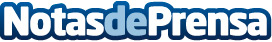 Pablo Gil, estratega jefe de XTB, presenta su primer libro: ‘Aprendiendo de las crisis anteriores para invertir con éxito en el futuro’El ejemplar, editado por Planeta-Deusto, ofrece al lector herramientas sencillas para familiarizarse con la perspectiva de la psicología del inversorDatos de contacto:Círculo de Comunicación910 00 19 48Nota de prensa publicada en: https://www.notasdeprensa.es/pablo-gil-estratega-jefe-de-xtb-presenta-su Categorias: Nacional Finanzas Literatura Criptomonedas-Blockchain Bolsa http://www.notasdeprensa.es